Schoolondersteuningsprofiel    Basisschool De Wissel InleidingIn het schoolondersteuningsprofiel (SOP) legt de school vast hoe zij de ondersteuning van leerlingen invult. In dit document staat wat de basisondersteuning is, maar vindt u ook de extra ondersteuning die de school kan bieden met hulp van het samenwerkingsverband en wanneer de school een leerling naar speciaal (basis)onderwijs doorverwijst.Iedere school heeft een schoolondersteuningsprofiel. Daarin staat welke ondersteuning er op de school mogelijk is. Dit kan per school verschillend zijn. U vindt in ieder geval informatie over:Ondersteuning door de school zelf: wat valt er onder de basisondersteuning.Ondersteuning met hulp van het samenwerkingsverband: welke extra mogelijkheden zijn er voor begeleiding op de school. Bijvoorbeeld in de vorm van arrangementen.Doorverwijzing speciaal (basis)onderwijs: wanneer verwijst een school door.Een schoolondersteuningsprofiel wordt vastgesteld door het bevoegd gezag en is maximaal vier jaar geldig. Binnen die vier jaar moet de inhoud opnieuw bekeken en zo nodig aangepast worden. Binnenkort wordt deze termijn mogelijk verkort naar 1 jaar. De medezeggenschapsraad* heeft adviesrecht over het schoolondersteuningsprofiel.Missie Onze missie is: “Werelds onderwijs in een wereldstad”VisieWij streven naar het geven van onderwijs waardoor alle leerlingen zich optimaal kunnen ontwikkelen. De Wissel is een interconfessionele basisschool. Dat betekent voor ons dat we vanuit de Christelijke grondslag diversiteit als een verrijking zien en alle culturen en religieuze achtergronden verwelkomen. We staan open voor ieders eigenheid en waarderen de verschillen tussen mensen. Door als team te functioneren, hebben we positieve invloed op de ontwikkeling van onze leerlingen.  We geven hen het gereedschap en bereiden hen voor op een toekomst, waarin ze actief deelnemen aan de maatschappij van morgen. Naast het onderwijs op kennisgebieden is de vorming van kinderen; de sociale ontwikkeling en persoonsontwikkeling en creativiteit belangrijk. We leren leerlingen daarom brede kennis en vaardigheden aan. We sluiten aan bij de ontwikkelingsbehoefte van de leerlingen. In de onderbouw doen wij dit door middel van spelend leren. In de hogere groepen wordt het leerstofaanbod afgestemd op de onderwijsbehoefte van de leerlingen. Essentieel hiervoor is zicht op ontwikkeling. Door te werken met data- en doelenmuren maken we  zichtbaar wat leerlingen leren. De leerkrachten verzorgen hun lessen aan de hand van het model voor Expliciete Directe Instructie, hierdoor wordt rekening gehouden met de verschillen tussen leerlingen en krijgt iedere leerling de instructie die nodig is om zijn eigen doelen te behalen. De leerlingen krijgen aanbod dat past bij hun mogelijkheden, dit betekent dat ook de betere leerlingen verrijking en verdieping aangeboden krijgen. Het team ziet het als haar taak om met elkaar het onderwijs steeds beter te maken. Binnen een verbetercultuur, waarin we continu op zoek zijn naar verbeteringen, is een gedragen visie ontwikkeld voor het vormgeven van ons onderwijs. Er worden gezamenlijke doelen geformuleerd, waar acties aan gekoppeld worden. Leerkrachten maken gebruik van elkaars expertise, ze bereiden samen lessen voor,  gaan op lesbezoek en reflecteren hier op.Als team vertalen we de vaardigheden naar concreet en waarneembaar gedrag van leerlingen, ouders, leerkrachten en leidinggevenden. 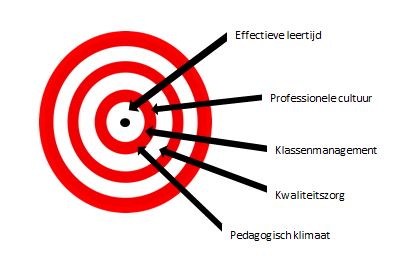 Om onze visie te realiseren hebben we op De Wissel een vijftal speerpunten gekozen, te weten: Pedagogisch klimaat, zicht op ontwikkeling, klassenmanagement, effectieve leertijd en een professionele cultuur.Algemene gegevens Kengetallen Leerlingenaantal:  23-9-2022: 333 16 groepenUitstroomprofielen: Beoordeling inspectie : Voldoende  	 	Datum van vaststellen : 28  november 2017Tijdens verificatieonderzoek voor ICBO werd het onderwijs op De Wissel als voldoende beoordeeld.OndersteuningsmogelijkhedenBasisondersteuning Basisondersteuning bevat vier aspecten: basiskwaliteit, preventieve en licht curatieve interventies, onderwijs ondersteuning structuur en planmatig werken. In de ondersteuningsstructuur zijn zaken gewaarborgd, als:afstemming met ouders (handtekening onder OPP)zorgvuldige procedure aanmelding en toelatingeen leerlingvolgsysteemhandelingsgericht werkenplanmatig werkengeorganiseerde vorm van leerlingbesprekingeen aanspreekpunt op het gebied van onderwijsondersteuning (Intern Begeleider)een zorgoverleg met partners doorgaande leerlijn en ononderbroken ontwikkeling (warme overdracht)handelingsplannen en OPPDeze organisatiestructuur staat beschreven in het Zorgplan en/of Schoolplan van de school.Bijzonderheden met betrekking tot preventieve en licht curatieve interventies Deskundigheid Onze school beschikt over specifieke deskundigheid op het gebied van : Voorzieningen en materialen Wij werken met de volgende specifieke concepten, aanpakken, materialen, programma’s, methodieken, protocollen, etc. : -Lekker Fit programma (3x per week bewegingsonderwijs door vakkracht) -Gymlessen kleuters door een vakkracht/gespecialiseerde leerkracht.-IKEI (muzieklessen 1x per week door vakkracht) -Leertijduitbreiding 45 min techniek in groep 1 t/m 8-Leertijduitbreiding muziek in groep 1 t/m 4-Extra les studievaardigheden in gr 7-8 -Ouderbetrokkenheid 3.0 -Computers aanwezig, mogelijkheden voor digitale ondersteuning bij het lezen. -Pest/gedragsprotocol, werken o.a. met Kinderen en … hun sociale talenten. MethodesBijzonderheden met betrekking tot ons schoolgebouw Bijzonderheden met betrekking tot de samenwerking met partners/ouders Grenzen aan de mogelijkheden van ons onderwijs ; wat kunnen we (nog) niet ? De school zal zich te allen tijde ten volste inspannen om alle leerlingen passende onderwijsondersteuning te bieden. Echter, de realiteit is dat dit niet altijd mogelijk is. Of de grenzen aan ondersteuningsmogelijkheden voor de school zijn bereikt, zal de school in elk individueel geval afwegen volgens de volgende criteria:Er is voldoende expertise beschikbaarEr is voldoende mankracht beschikbaarDe samenwerking met ouders/verzorgers van de leerling is constructief en er is goed contactDe veiligheid van de leerling is gewaarborgdDe veiligheid van andere leerlingen is gewaarborgdDe veiligheid van medewerkers in de school is gewaarborgdHet welbevinden van de leerling staat niet onder drukDe leerling maakt voldoende groei door in zijn/haar ontwikkelingDe samenstelling van de groep/klas is adequaatDe zorgzwaarte van de groep is zo dat er effectief onderwijs gegeven kan worden aan de groep en individuele leerlingen. 1-op-1 begeleiding voor een leerling is sowieso niet mogelijk in de klassikale setting van onze basisschool.Het protocol medische handelingen van de RVKO geeft eveneens een grens aan van onze ondersteuningsmogelijkheden.Indien de school handelingsverlegen wordt in het bieden van passend onderwijs voor een leerling zal een zorgoverleg gehouden worden waarbij ouders en andere (externe en interne) betrokkenen aanwezig zijn. Samen wordt gekeken welke mogelijkheden er zijn om de leerling te begeleiden. De schoolcontactpersoon van PPO wordt hierbij betrokken en met haar wordt gekeken op welke manier passend onderwijs georganiseerd kan worden. In de kwaliteitskaart Zorgplicht wordt beschreven hoe de zorgplicht vervult wordt op het moment dat de school niet aan de onderwijsbehoeften van de leerling kan voldoen. Hierbij kan een arrangement vanuit het samenwerkingsverband worden ingezet en als dat niet voldoende blijkt kan een TLV voor SBO of SO worden aangevraagd zodat de leerling in een andere onderwijssetting Passend Onderwijs aangeboden kan krijgen. Ambities en (na-)scholingswensen Om vanuit de uitgangspunten van Passend onderwijs zoveel mogelijk kinderen te kunnen begeleiden, hebben we als school( -team)  de volgende ambities :  Gekoppeld aan de bovenstaande ambities hebben wij als school de volgende nascholingswensen : Ontwikkelen van het aanbod woordenschat en begrijpend lezen. Versterken van leerkrachtvaardigheden.  Vroegtijdig signaleren en begeleiden van leerlingen met reken- en taalproblemen Scholing op het gebied van doelen zichtbaar maken en eigenaarschap van leerlingen bij de eigen ontwikkeling vergroten.School ICBO De Wissel BRIN 24PB Directeur Assya El Khetabi Adjunct-directeurLisette van TintelenAdres Spoorweghaven 174 Telefoon 010 484 1493 E-mail directie@basisschooldewissel.nl Websitewww.basisschooldewissel.nlBestuur ICBO Gemiddelde uitstroom 20-21-22Gemiddelde uitstroom 20-21-22Def adviesPrO3,6%vmbo-b5,2%vmbo-b/vmbo-k9,5%vmbo-k6,1%vmbo-k/vmbo-(g)t4,4%vmbo-(g)t21,4%vmbo-(g)t/havo18,2%havo13,8%havo/vwo7,4%vwo10,7%Interventie In orde ? Toelichting (inclusief ambitie) Vroegtijdig signaleren van leer-,  opgroei- en opvoedproblemen ☒ Kiddoozz huurt twee klaslokalen in het pand van basisschool De Wissel. De twee VVE peuterspeelzalen bedienen vier peutergroepen van 16 peuters (in totaal 64 peuters). Er wordt nauw samengewerkt met Kiddoozzz. We streven naar een doorgaande lijn bij de doorstroom van deze leerlingen naar onze basisschool en een sterke vroegtijdige signalering. In de peuterspeelzaalgroepen en groep 1 en 2 wordt de ontwikkeling van de leerlingen gevolgd met het observatiesysteem KIJK, hiermee wordt vroegtijdig gesignaleerd of kinderen extra ondersteuning nodig hebben. De leerlingen worden gevolgd m.b.v. een LVS, de IB en SMW zijn nauw betrokken bij de vroegtijdige signalering.  De zorg voor een veilig schoolklimaat ☒ Het pedagogisch handelen, de schoolregels en het schoolklimaat worden regelmatig besproken. Er is een schoolveiligheidsplan, onderdeel hiervan zijn het gedragsprotocol en het pestprotocol. Er is een pestcoördinator aangesteld. Met behulp van de observatiesystemen KIJK (gr 0-2), SCOL (gr 1-8) en LeerlingSCOL (gr 6-8) wordt de sociaal emotionele ontwikkeling van leerlingen gevolgd en het welbevinden en sociale veiligheid in beeld gebracht. In het schooljaar 2022-2023 is gestart met de methode Kwink om gericht te werken aan de sociale competentie van leerlingen. Deze methode zal onder begeleiding van externe experts worden geïmplementeerd, tevens zullen er interne ‘Kwink-coaches’ worden opgeleid zodat de inzet na de implementatie geborgd zal worden in de school.Jaarlijks wordt de sociale veiligheid gemonitord door middel van vragenlijsten die worden uitgezet onder ouders en leerlingen. De resultaten hiervan worden gepubliceerd via Vensters PO op Scholen op de Kaart. Een aanbod voor leerlingen met dyslexie  ☒ De Wissel werkt met een dyslexieprotocol. Het protocol geeft aanwijzingen voor observatie en toetsing van lees- en spellingvaardigheden. Daarnaast biedt het uitgebreide suggesties voor lees- en spellinginterventies in de groep. Interventies zullen enerzijds gericht zijn op het  vergroten van de technische lees- en spellingvaardigheid; anderzijds zullen zij gericht zijn op het maximaliseren van het niveau van functionele geletterdheid, indien  gewenst met gebruik van compenserende en dispenserende maatregelen. Risicolezers krijgen RT op school om het technisch lezen op het gewenste niveau te brengen. Indien deze leesbegeleiding onvoldoende effect heeft, kunnen leerlingen via de poortwachter van PPO worden aangemeld voor dyslexie-onderzoek, zodat eventueel een dyslexie-verklaring kan worden afgegeven, waarna behandeling kan volgen. Een aanbod voor leerlingen met dyscalculie ☒  Alle leerlingen krijgen het basisaanbod rekenen met behulp van de methode Getal en Ruimte Junior en Met sprongen vooruit. Wat betreft dyscalculie is de school nog in ontwikkeling. Wij bieden de leerlingen zo lang mogelijk de normale leerstof aan. Door extra en verlengde instructies proberen we de doelen te behalen. Als dit echt niet meer lukt krijgen leerlingen een aanbod op niveau dmv de Niveaulijn van Getal en Ruimte Junior. Zij volgen dan de klassikale instructie en verwerken die op hun eigen niveau. Voor leerlingen die een te grote achterstand oplopen in de rekenontwikkeling wordt een eigen leerlijn opgesteld waarin individuele doelen worden gesteld. Hierbij wordt naast de methode ook gebruik gemaakt van Rekentuin en Maatwerk. Risicorekenaars krijgen RT op school om het rekenen op het gewenste niveau te brengen.Bij leerlingen met grote rekenproblemen en een rekenachterstand van een jaar of meer wordt er intensief overlegd met de SCP van PPO en is er ambulante begeleiding vanuit PPO mogelijk. Vanuit het maatwerkbudget wordt aan leerlingen met een specifieke achterstand extra begeleiding geboden door een externe. Een afgestemd aanbod voor leerlingen met meer of minder dan gemiddelde intelligentie ☒ Leerkrachten geven instructie volgens het EDI model. Tijdens de instructie worden alle leerlingen bediend. Er wordt gewerkt met een weekplanning waarin staat aangegeven welke leerlingen doelen behaald hebben. Aan de hand van observaties en toetsresultaten wordt de planning met doelen voor de volgende periode opgesteld. De verwerkingsstof wordt op verschillende niveaus aangeboden. Er wordt gedifferentieerd in tempo, hoeveelheid en inhoud.Er wordt gewerkt met data- en doelenmuren waarop staat wat leerlingen gaan leren, hoe ze dat doen en wanneer een doel behaald is. Indien extra ondersteuning binnen de klas niet voldoende blijkt wordt dit besproken met de intern begeleider. Samen met de leerkracht wordt voor een leerling een apart handelingsplan of hulpplan opgesteld. Als dit ook niet tot het gewenste resultaat leidt, wordt overlegd met de SCP om de juiste begeleiding te organiseren. Dit gaat altijd in nauw overleg met ouders. Er is aanbod in pluswerk voor de leerlingen die dit nodig hebben. Tevens is er eens per week een speciale plusinstructie door een externe voor deze leerlingen. Voor leerlingen die naast het aanbod in de klas extra ondersteuning nodig is, is een RT-er die wekelijks groepjes leerlingen ondersteuning biedt. De school stelt een ontwikkelingsperspectief (OPP) op voor leerlingen met een specifieke ondersteuningsbehoefte  ☒ Wanneer de hulpvraag van de leerling niet door de school kan worden opgelost kan PPO Rotterdam een oplossing bieden.In een ontwikkelingsperspectief worden de stimulerende en belemmerende factoren en de onderwijsbehoeften van de leerling geanalyseerd en beschreven.Op basis van de uitkomsten worden met de school mogelijke aanpassingen in de (ortho-) didactische en (ortho-) pedagogische aanpak besproken. Er wordt een plan van aanpak opgesteld. Er wordt ingespeeld op de onderwijsbehoeften van de leerling en de ondersteuningsbehoeften van de onderwijsprofessional.Het OPP is een verplicht document, wanneer er een arrangement aangevraagd wordt bij PPO.Een OPP wordt in incidentele gevallen opgesteld voor leerlingen die de leerlijn van de groep echt niet meer kunnen volgen. Ook bij een eigen leerlijn, waarbij afgeweken wordt van de gebruikelijke leerstof is een OPP wenselijk en zelfs verplicht bij uitsluiting opbrengstbepaling.De leerkracht en intern begeleider stellen deze samen op. Handelingsplannen worden aan het OPP toegevoegd. Het OPP wordt altijd besproken met ouders en ouders geven hun akkoord (door ondertekening)Het OPP wordt 2x per jaar, bij het rapportgesprek geëvalueerd met ouders. Toegankelijk schoolgebouw met aangepaste werk- en instructieruimtes en hulpmiddelen ☒ We beschikken over een mooi fris schoolgebouw met diverse werkruimten. Het is voorzien van 2 leerpleinen. Op de beneden verdieping is een speelzaal voor de lagere groepen. De groepen 3-8 gymmen in de gymzaal naast de schoolDe benedenverdieping is toegankelijk voor rolstoelen. De bovenverdieping is alleen bereikbaar met een trap. Er is geen lift aanwezig. Aanpak gericht op sociale veiligheid en voorkomen van gedragsproblemen  ☒ Er zijn regels en afspraken over gedrag van leerkrachten en leerlingen in en rondom school. In iedere groep zijn de schoolregels zichtbaar. In het schooljaar 2022-2023 wordt gestart met de methode Kwink om gericht te werken aan de sociale competentie van leerlingen. Deze methode zal onder begeleiding van externe experts worden geïmplementeerd, tevens zullen er interne ‘Kwink-coaches’ worden opgeleid zodat de inzet na de implementatie geborgd zal worden in de school.Er is een gedragsprotocol aanwezig hoe te handelen bij grensoverschrijdend gedrag. Er is een pestprotocol gericht is op het voorkomen van pesten. Aan de hand van het gedragsprotocol werken we aan preventie. En worden pesters waar nodig aangepakt. Protocol voor medische handelingen ☒ Protocol medicijngebruik aanwezig. BHV-ers aanwezig die jaarlijks worden bijgeschoold.  Onze BHV’ers mogen geen medische handelingen verrichten. Soort deskundigheidAanwezig op de schoolAanwezig via het bestuurAanwezig via het samenwer-kingsverband(SWV)Aanwezig via derdenIntern begeleiderJaSchoolmaatschappelijk werk (SMW)JaOrthopedagoogNeeNeeJaJaPsycholoogNeeNeeNeeJaRekenspecialistJaNeeJaJaTaalspecialistNeeNeeJaJaMotorisch specialistNeeNeeJaJaJonge kind specialistJaJaJaJaHoogbegaafdheidsspecialist NeeJaJaJaGedragsspecialistJaNee JaNeeLogopedistNeeNeeJa JaDidactische coachJaJaNeeNeeDiëtistJaNeeNeeJaFysiotherapeutNeeNeeNeeJaOnderwijsdomein Toelichting Leren en ontwikkeling Er wordt gewerkt volgens de principes van Leren zichtbaar maken. In de klassen zijn doelen- en datamuren. Er wordt naar gestreefd de leerlingen steeds meer verantwoordelijk te maken voor hun eigen leren. Er is een ICT coördinator. Hij coördineert het technische en onderwijsinhoudelijke deel van de ict. De leerkrachten zijn geschoold in het Expliciete Directe Instructiemodel. Om de betrokkenheid van leerlingen te bevorderen en de effectieve leertijd te vergroten gebruiken de leerkrachten technieken uit Teach Like a Champion en Coöperatieve werkvormen. Woordenschat: Leerkrachten onderbouw (groep 0-3) zijn geschoold in Logo 3000De school is gecertificeerd door Ouderbetrokkenheid 3.0. In alle bouwen zijn leerkrachten geschoold in ‘Met sprongen vooruit’Sociaal en emotioneel gedrag Met behulp van de observatiesystemen KIJK (gr 0-2), SCOL (gr 3-8) en LeerlingSCOL (gr 6-8) wordt de sociaal emotionele ontwikkeling van leerlingen gevolgd en het welbevinden en sociale veiligheid in beeld gebracht. Naar aanleiding van de resultaten worden doelen en acties opgesteld. Indien nodig werken we met zowel individuele als groepsbeloningssystemen.In het schooljaar 2022-2023 wordt gestart met de methode Kwink om gericht te werken aan de sociale competentie van leerlingen. Deze methode zal onder begeleiding van externe experts worden geïmplementeerd, tevens zullen er interne ‘Kwink-coaches’ worden opgeleid zodat de inzet na de implementatie geborgd zal worden in de school.Fysiek en medisch Lekker Fit school met gespecialiseerde sportleraren. Daarbij Lekker Fit coach voor dieet- en bewegingsadviezen bij overgewicht. Werkhouding Leerkrachten zijn geschoold in werken volgens EDI, hiermee wordt ook de werkhouding en motivatie gestimuleerd door alle leerlingen expliciet te betrekken bij de lessen. Om de betrokkenheid van leerlingen te bevorderen en de effectieve leertijd te vergroten worden technieken uit Teach like a champion en Coöperatieve werkvormen ingezet. Thuissituatie SMW vijf dagen op school aanwezig met veel initiatieven (bijv.: opvoedcursussen, taallessen, workshops etc.) en samenbindende rol. Vraagbaak voor ouders. VakgebiedMethodeTaal en rekenontwikkeling gr 1-2Sil op SchoolAanvankelijk lezen en spellenVeilig Leren Lezen Kim versieTaalTaal Actief 4Spelling + Spelling werkwoordenTaal Actief 4 SpellingBegrijpend lezen Close Reading en Nieuwsbegrip StudievaardighedenBlits nieuw (gr 5-6-7-8)RekenenGetal en Ruimte Junior, Met sprongen vooruit SchrijvenPennenstreken 2 Wereldoriëntatie (gr 3-4)De zaken van ZwijsenAardrijkskunde (gr 5-8)WereldzakenGeschiedenis (gr 5-8)Tijdzaken Natuur en techniek (gr 5-8)NatuurzakenEngels (gr 5-8)Take it easySociaal- emotionele ontwikkelingKwinkDigitale geletterdheidDelta de DraakLevensbeschouwingTrefwoordMogelijkheden/bijzonderheden Toelichting Nieuw meubilair door gehele school Hoge tafels, functioneel en arbo-proof. Daarnaast is kleutermeubilair ten behoeve van het spelend leren aangeschaft.Fris, opgeruimd en licht schoolgebouw Skillslab Hier worden technieklessen verzorgd.Twee leerpleinen Aanwezigheid van diverse afgeschermde ruimtes voor gesprekken, onderzoeken, behandelingen enz. Afgesloten binnenspeelplein onderbouw Gymnastiekzaal aangrenzend aan schoolgebouw Weetjesmuur Speellokaal Entree met werkplek voor conciërge/ administratief medewerkster Bevordert veiligheid en zorgt voor goede ontvangst van ouders en bezoekers van onze school LÜ-bordDigitale muur waar op creatieve en actieve manier geleerd wordt. Partner (o.a. SBO en SO / ouders) Toelichting Peuterspeelzaal en nulgroep met Kiddoozz Gecertificeerd Ouderbetrokkenheid 3.0 De Wissel beoogt partnerschap met haar ouders. Het keurmerk Ouderbetrokkenheid 3.0 is aan de school uitgereikt, omdat de school aangetoond heeft dat er meer dan voldoende inspanningen hiertoe gepleegd worden.PPO WijknetwerkSamenwerking van scholen binnen de wijk. Wijkteam Feyenoord Contactpersoon Josta van Harten is vanuit het wijkteam overkoepelend maandelijks betrokken naast de eventuele lopende casussen.Context Huiswerkbegeleiding, SOVA-trainingen op school RIO/ RID, Groos, Yulius, YoepSpecialistische hulp aan kinderen met dyslexie Logopediepraktijk Feyenoord Twee jaarlijks overleg over leerlingen die behandeling krijgen  CJGHet CJG is een partner van de school. Het CJG maakt indien gewenst deel uit van het onderwijszorg overleg op de school, verzorgt informatie-ochtenden in de ouderkamer en verzorgt de screening in groep 2 en groep 7. Ook kunnen zij leerlingen oproepen bij zorgen over de gezondheid en hulp bieden bij vragen/ problemen in de opvoeding.Sanadent De leerlingen kunnen naar de schooltandarts, SanadentPPO Rotterdam, SchoolcontactpersoonSamenwerking gericht op (preventieve) zorg voor leerlingen die uitvallen. PPO biedt ondersteuning aan de school bij hulpvragen op het gebied van cognitieve en sociaal- emotionele ontwikkeling, verwijzingen richting SBO of SO (TLV’s, ouderconsulent)VO-scholenDe Wissel onderhoudt contact met verschillende VO scholen om zo een goede ondersteuning bij de verwijzing en een warme overdracht te kunnen realiseren. Grenzen aan de mogelijkheden van ons onderwijs per domein. Wij kunnen geen passend onderwijs bieden aan:Grenzen aan de mogelijkheden van ons onderwijs per domein. Wij kunnen geen passend onderwijs bieden aan:Onderwijsdomein Toelichting Leren en ontwikkeling Leerlingen die aangewezen zijn op 1 op 1 begeleiding en (verlengde) instructie en begeleiding bij de verwerking waarbij sprake is van een dusdanige (multi) problematiek dat het niet meer door de leerkracht in de groep kan worden opgevangen.  Sociaal en emotioneel gedrag Leerlingen die aangewezen zijn op een 1 op 1 begeleiding om hun gedrag te reguleren. Ook bereiken wij een grens als er structurele onveiligheid is voor de leerling zelf, medeleerling of de leerkracht. Leerlingen met een agressieve gedragsstoornis (ODD, Oppositional Defiant Disorder) en antisociale gedragsstoornissen (CD, Conduct Disorders). Dit wordt tevens beschreven in het gedragsprotocol in het handboek.Fysiek en medisch Blinde en dove kinderen, ernstig fysiek gehandicapte of verstandelijk beperkte kinderen, leerlingen die in een rolstoel zitten, leerlingen die afhankelijk zijn van medische zorg.  Werkhouding Leerlingen die in onvoldoende mate zelfstandig en taakgericht kunnen werken, leerlingen die continu een 1 op 1 begeleiding nodig hebben. We bereiken een grens als het gedrag van een leerling dusdanig storend is, dat er geen les gegeven kan worden. Thuissituatie Leerlingen bij wie er sprake is van zeer ernstige misstanden in de thuissituatie waarbij de ontwikkeling van de leerling dusdanig ernstig belemmerd wordt.  Als het contact met ouders dusdanig is verstoord dat de ontwikkeling van het kind hierdoor in gevaar komt. Onderwijsdomein Toelichting Leren en ontwikkeling ICT uitbreiding in alle groepen; ook digi borden in de kleuterbouw. Verdere uitwerking leerpleinen in het kader van de basisondersteuning. Ontwikkelen van een protocol voor ERWD binnen de school.Aanbod woordenschat en begrijpend lezen versterken.Sociaal en emotioneel gedrag We willen sterker worden in het weten wat onze eigen rol is in de aansturing van sociaal-emotioneel gedrag. We willen onze leerkrachtvaardigheden uitbreiden om de diversiteit van onze doelgroep goed te kunnen begeleiden.  Fysiek en medisch Verdere implementatie en borgen van Lekker Fit! Gezonde pauzehap en lunch, gezonde traktatie, water drinken. Uitbreiding van de SchoolSportVereniging door LF!Werkhouding Versterken van de leerkrachtvaardigheden.  Coaching op EDI vaardigheden, Teach like a Champion technieken en et structureel gebruik maken van coöperatieve werkvormen. Thuissituatie Wij zien ouders als actieve educatieve partners en deskundigen van hun eigen kind.  Ouders kunnen taallessen volgen en er worden regelmatig bijeenkomsten voor ouders georganiseerd rond bepaalde thema’s die te maken hebben met opvoeden.Er is SMW op school om ouders te ondersteunen. 